Branje je zabavno!Naj ta teden poteka malo drugače, da bo še bolj zabavno, še bolj zanimivo! Želim ti veliko zabave!Učiteljica Tina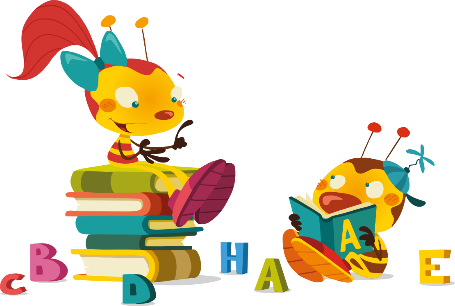 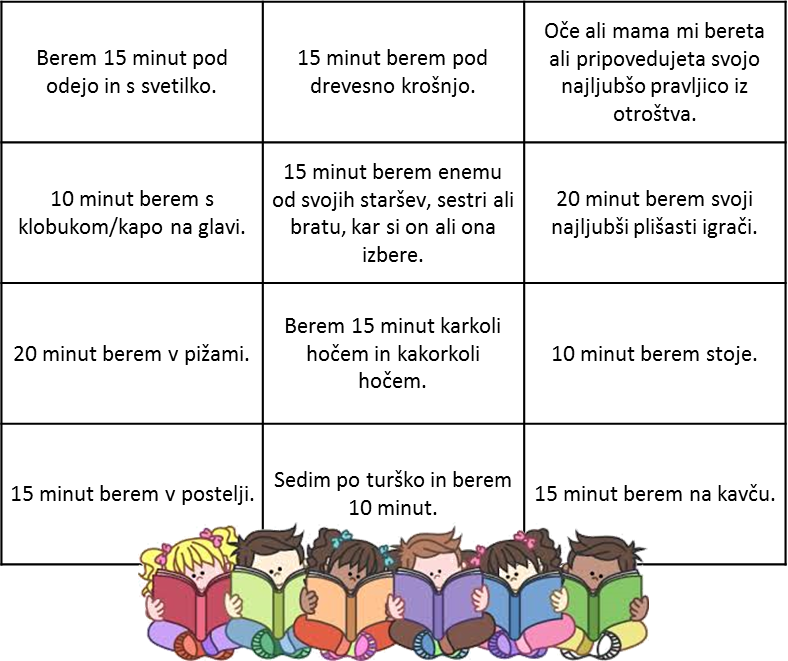 OŠ Col2. razred  Pouk na daljavo – Učno gradivo in navodila za učenceUčiteljica Tina Scozzaiemail: tina.scozzai@guest.arnes.siDoločene učne vsebine si lahko pogledate na spodnjem spletnem naslovu:https://www.lilibi.si/Ponedeljek, 30. 3. 2020SLJ, SLJ: Pravljica Ide Mlakar: Kako sta Bibi in Gusti preganjala žalost, Berilo za 2. razred, strani 92 do 95Starši preberite pred branjem pravljice kratek uvod za otroke: To je pravljica o dveh prašičkih, prijateljih, ki sta skrbela drug za drugega in se imela rada. Nekega dne pa se je zgodilo, da je se je eden od njiju »prehladil v srce«. Poslušajte zgodbo in zvedeli boste, kaj ti pomaga, če se »prehladiš v srce«.Starši preberite otrokom pravljico in se o njeni vsebini z njimi pogovorite. Zakaj je začelo Gustija skrbet za Bibi? Kaj je šlo Bibi ta dan narobe? Kako je Bibi občutila žalost? Kakšno idejo je dobil Gusti, da bi pomagal Bibi? Je pihanje mavričnega mehurčka Bibi pomagalo? Si se tudi ti že kdaj podobno počutil? Pripoveduj. Kaj pa je tebi pomagalo pregnati žalost? Danes boš izdelal lutki Gustija in Bibi. Na list papirja ju najprej nariši (npr. lahko uporabiš barvice, flomastre, voščenke) in lepo pobarvaj, potem pa ju prilepi na karton ali trši papir. Izreži ju in zadaj prilepi palčko, slamico ali vejico, kar imaš pri roki.Z lutkama odigraj zgodbico. V igro lahko vključiš tudi svoje starše, brate, sestre…MAT: Seštevam do 100 (DE + E = DE)Za ogrevanje reši naloge v DZ na strani 66.Še vedno boš nadaljeval  s seštevanjem do 100. Vendar boš sedaj številu dodajal toliko enic, da boš prišel do naslednje desetice. Pri računanju si pomagaj s kockami.Dopolnjevanje do 10Delo v paru. (Tvoj par je lahko starejši brat/sestra/mama/oče). Eden od para pokaže nekaj prstov na roki, drugi jih mora pokazati toliko, da je vsota 10. Vlogi nato večkrat zamenjata.Seštevanje DE + E = D Poljubnemu dvomestnemu številu prištej enice, da dopolniš desetico. Vsak račun ponazoriš s kockami, nato ga narišeš v matematični zvezek, zapišeš račun in rezultat.Primer: 46 + 4 = ___Nastavimo 4 snopke in 6 posameznih palčk ter nato dodamo še 4 posamezne palčke.Pogledamo, koliko imamo D (4) in koliko E (10). Spomnimo, da je 10 E = 1 D. Palčkespnemo skupaj v snop in tako dobimo 5 D.Zapišemo in narišemo račun v zvezek in ga izračunamo.Račune ponazorimo tudi s premikanjem po stotičnem kvadratu.Poleg zgornjega primera nariši in izračunaj še dva računa na tak način v zvezek.Npr. 23 + 7=, 31 + 9 =SPO: Sadno drevoOtroci pripovedujejo staršem, kar že vedo o sadovnjaku. Starši jih usmerjate z vprašanji. Npr. Kaj raste v sadovnjaku? Naštej sadna drevesa in njihove plodove. Kaj se dogaja s sadnimi drevesi spomladi? Zakaj cvetijo? Ali so vsi cvetovi sadnih dreves enakih barv? Kako imenujemo osebo, ki skrbi za sadovnjak? Kaj dela?- Če je mogoče si ogledamo cvetočo vejico.Ali drevesa cvetijo preden povsem razvijejo liste? Zakaj listi v času cvetenja še niso povsem razviti? (Lažje opraševanje in boljša vidnost cvetov.)Koliko časa cvetijo drevesa? Čemu?Kdo oprašuje cvetove dreves?Zakaj je pomembno opraševanje?SDZ, str. 74Opišite sadno drevo skozi letne čase, kako se spreminja.Povemo iz česa se razvijejo sadeži?Kakšne sadeže poznamo?Kaj pomeni, da so sadeži  še nezreli?  Razložimo katero delo opravlja sadjar in katera orodja potrebuje pri svojem delu.Vodimo pogovor:Zakaj sadjarji obrezujejo, okopavajo, gnojijo? Zakaj sadjari pogosto škropijo drevje?Za koga je to pogosto usodno?- Preberejo besedilo tretjega odstavka.Pokažemo sadeže: jabolko, limono, hruško.Iz česa vzgojimo sadna drevesa? Kje so v sadežu semena? Kako se imenujejo?      Jabolko, limono prerežemo na polovico. Ogledajo si semena in jih preštejejo.   Semena poimenujemo.Ogledajo si fotografije limone, jabolka in slive. Poimenujejo seme v vsakem sadežu.- Aktivna naloga - mini sadovnjakPreberejo besedilo.V lončke z zemljo posadimo semena poljubnega sadja, npr. limone, jabolka in pomaranče. Lončke postavimo na toplo in svetlo mesto. Zalivamo in spremljamo razvoj in rast.GUM: Ples ČokoladaTeden bomo začeli s plesom. S pomočjo posnetka se boš naučil ples in ko se vrnemo v šolo, ga bomo skupaj zaplesali. V spletni brskalnik you tube vpiši Čokolada. Spodaj je povezava. Poskusi ponavljati plesne gibe in obenem prepevati. Ples ob glasbi lahko večkrat ponoviš.https://www.youtube.com/watch?v=jAlsCu863DM